г. Брянск                                                                                           05 февраля 2022 годаЕжегодная конференцияАдвокатской палаты Брянской области РЕШЕНИЕЕжегодная конференция Адвокатской палаты Брянской области (АПБО), руководствуясь положениями ст. 30 Федерального закона от 31.05.2002 № 63-ФЗ "Об адвокатской деятельности и адвокатуре в Российской Федерации", Уставом АПБО, РЕШИЛА:1. Утвердить отчёт о работе квалификационной комиссии и Совета АПБО в 2021 году  и  признать работу квалификационной комиссии и Совета АПБО в 2021 году удовлетворительной. 2. Утвердить отчёт ревизионной комиссии о результатах ревизии финансово-хозяйственной деятельности АПБО за 2021 год без учета замечаний относительно нецелевого и неуставного расходования денежных средств, поскольку обозначенные расходы осуществлялись на основании решений Совета АПБО в пределах финансовых возможностей АПБО.3. Утвердить исполненную смету доходов и расходов за 2021 год, выразив доверие Совету АПБО по принятым решениям относительно понесённых расходов. 4. Определить с 01 января 2022 года размер обязательных ежемесячных и организационных отчислений (взносов) адвокатов в АПБО в 2022 году:-для адвокатов, осуществляющих деятельность в адвокатском кабинете, - 3400 руб. в месяц;-для адвокатов, осуществляющих деятельность в коллегиях адвокатов, в адвокатских бюро, в юридических консультациях -2400 руб. в месяц;- для лиц с приостановленным статусом адвоката – 1000 руб. в месяц. Предоставить Совету АПБО право освобождать адвокатов, чей статус приостановлен, в связи с болезнью, нахождением в декретном отпуске, отпуске по уходу за ребёнком, по иным уважительным причинам при предоставлении подтверждающих документов;-для лиц, успешно сдавших квалификационный экзамен на присвоение статуса адвоката, - 150 000 руб. не позднее одного рабочего дня с момента принесения присяги;- для адвокатов, принятых в АПБО в порядке перевода из адвокатской палаты иного субъекта Российской Федерации, – 35 000 руб. не позднее одного рабочего дня с момента перевода;5. Утвердить смету доходов и расходов на содержание АПБО в 2022 году.6. Разрешить Совету АПБО в тех случаях, когда по отдельным статьям утвержденной сметы будет возникать экономия, а по другим статьям расходов недостаточность средств, перераспределять денежные средства в пределах утвержденной сметы.7. В связи с выбытием адвоката Таратонова П.Ю. из состава ревизионной комиссии АПБО по собственному желанию избрать членом ревизионной комиссии АПБО адвоката Домашневу Я.А.8.Внести изменения в Устав АПБО в связи изменениями в Кодексе профессиональной этики адвоката, принятыми на X Всероссийском съезде адвокатов 15.04.2021 года.9. Избрать делегатами на XI Всероссийский Съезд адвокатов президента АПБО Михайлова М.Ю. (с правом голоса), вице-президента АПБО Токманёву А.А. (без права голоса), вице-президента АПБО Кагерманова С.-С. С.-А. (без права голоса).10. Приобрести автомобиль для Адвокатской палаты Брянской области. Поручить Совету АПБО рассмотреть варианты покупки с учётом финансовых возможностей АПБО.Председатель конференции	                                                                  М.Ю. МихайловАдвокатская палата Брянской области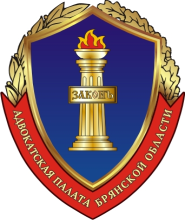 . Брянск, ул. Степная, д. 10 тел. (4832) 71–73–29